Doom 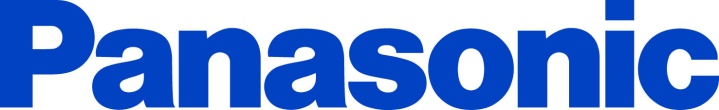 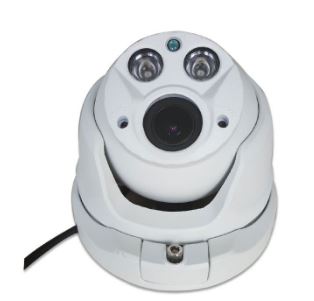 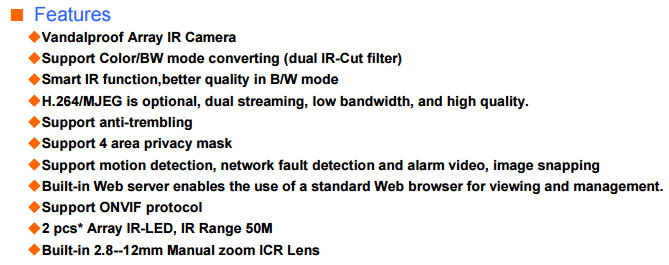 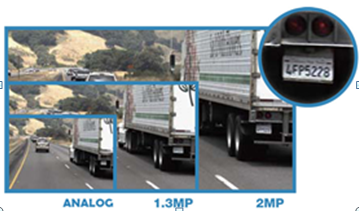 3 MP PanasonicRef 999904